logo établissement à insérerlogo établissement à insérer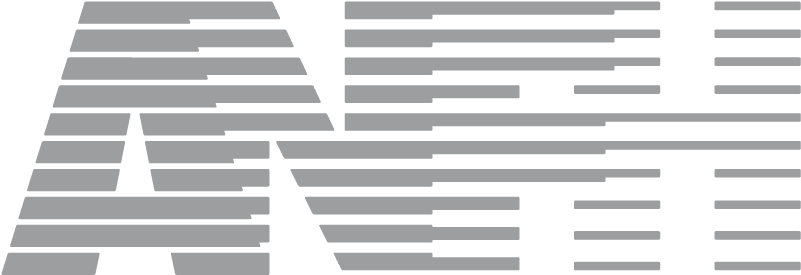 HANDICAP.ANFH.FRHANDICAP.ANFH.FRLETTRE D’INVITATION À FORMULER UNE DEMANDE DE RECLASSEMENT STATUTAIRELETTRE D’INVITATION À FORMULER UNE DEMANDE DE RECLASSEMENT STATUTAIRENom de l’interlocuteurService Nom de l’établissementAdresse Objet : Invitation à procéder à une demande de reclassement statutaireMadame, Monsieur,Le comité médical / la commission de réforme, réuni / réunie en date du .............. a prononcé à votre égard un avis d’inaptitude à la fonction.Pour la poursuite de votre parcours professionnel, un reclassement doit être envisagé. L’établissement souhaite vous accompagner dans cette démarche afin de vous permettre d’identifier un métier correspondant à vos souhaits et aux possibilités de reclassement en interne.Afin de respecter la procédure prévue par les statuts de la fonction publique hospitalière (loi n° 86-33 du 9 janvier 1986 portant dispositions statutaires relatives à la fonction publique hospitalière, articles 71 à 76 du titre IV et décret n°89-376 du 8 juin 1989 pris pour l’application de la loi n° 86-33 du 9 janvier 1986 portant dispositions statutaires relatives à la fonction publique hospitalière et relatif au reclassement des fonctionnaires pour raisons de santé), nous vous invitons à nous faire parvenir un courrier de sollicitation d’un reclassement, qui permettra d’engager cette démarche.Nous attirons votre attention sur les incidences que ce reclassement aura sur votre carrière : vous quitterez votre grade d’origine pour être détaché puis intégré dans un nouveau grade. Votre rémunération pourra en être affectée : vous garderez le bénéfice de votre indice, mais perdrez les primes associées à votre précédent métier.Nous nous tenons à votre disposition pour organiser dès que possible un entretien avec le service des ressources humaines, afin de vous présenter l’ensemble des tenants et des aboutissants de cette démarche. Celle-ci implique en effet que nous envisagions ensemble les postes disponibles et les moyens d’acquérir les compétences nécessaires pour y exercer.Veuillez croire Madame, Monsieur, à l'expression de nos sincères salutations.« Signature »